الجمهورية الجزائرية الديمقراطية الشعبيةوزارة التعليم العالي و البحث العلميجامعة سعيدة دكتور الطاهر مولاي كلية العلوم الاجتماعية والإنسانيةقسم العلوم الاجتماعية - شعبة علوم التربيةإستمــارة المشــاركةاللقب والاسم:....................................................................................................................................................التخصص:.........................................................................................................................................................الوظيفة:............................................................................................................................................................الرتبة:................................................................................................................................................................المؤسسة:...........................................................................................................................................................الهاتف:............................................................................................................................................................. البريد الالكتروني:...............................................................................................................................................محور المداخلة:..................................................................................................................................................عنوان المداخلة:..................................................................................................................................................ملخــص المداخــلة.......................................................................................................................................................................................................................................................................................................................................................................................................................................................................................................................................................................................................................................................................................................................................................................................................................................................................................................................................................................................................................................................................................................................................................................................................................................................................................................................................................................................................................................................................................................................................................................................................................................................................................................................................................................................................................................................................................................................................................................................................................................................................................................................................................................................................................................................................................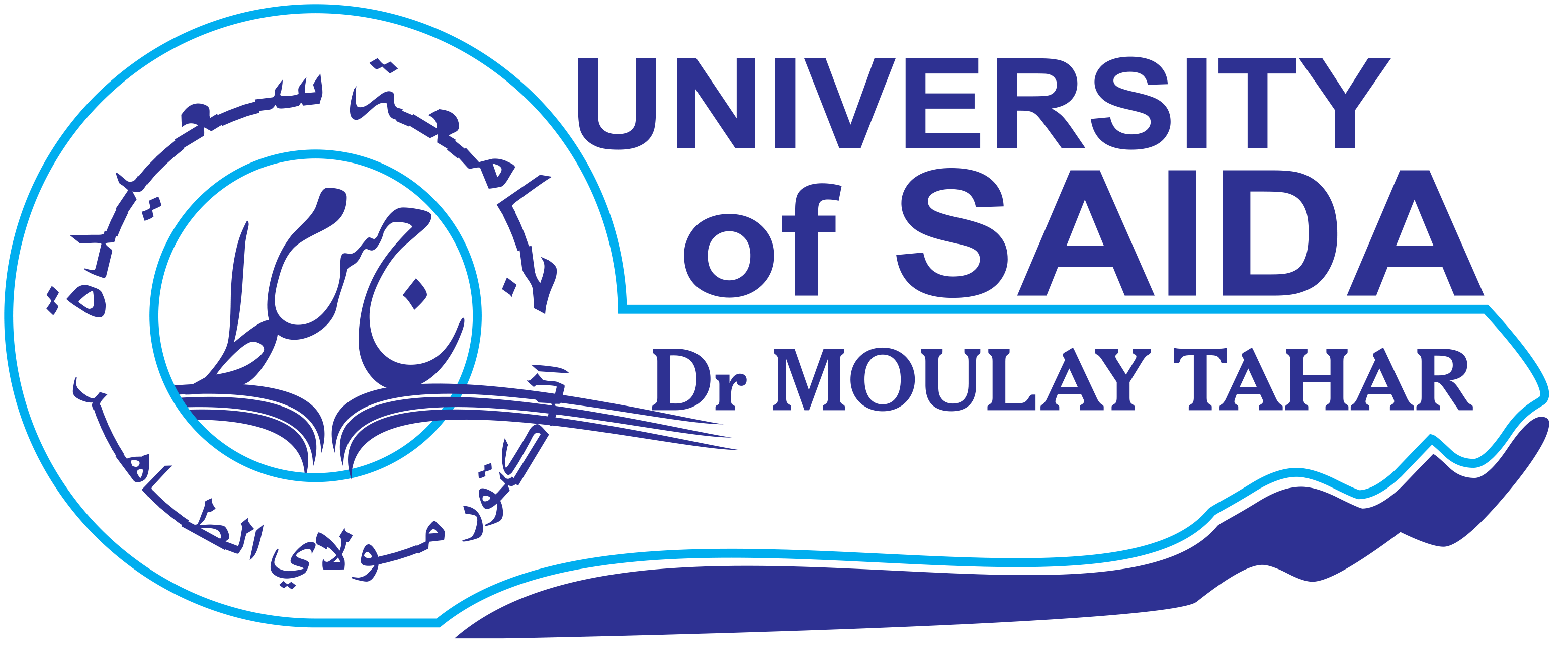 